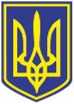 УКРАЇНАЧОРНОМОРСЬКИЙ МІСЬКИЙ ГОЛОВАР О З П О Р Я Д Ж Е Н Н Я     11.04.2024                                                               108        Керуючись статтями 26, 42, 46  Закону України «Про місцеве самоврядування в Україні»:І. Скликати  позачергову сорок п’яту сесію Чорноморської міської ради Одеського району Одеської області VІII скликання  12 квітня 2024 року  о 10.00   в приміщенні  міської  ради.ІІ. Рекомендувати для розгляду пленарного засідання позачергової  сорок п’ятої сесії Чорноморської  міської  ради  Одеського району Одеської області  VIIІ скликання  такі  питання: Міський голова 						     Василь ГУЛЯЄВПро скликання позачергової сорок п’ятої   сесії  Чорноморської  міської   ради Одеського району Одеської області VIІI скликання1.Про  затвердження  Міської  цільової програми  охорони довкілля,    раціонального    використання      природних  ресурсів   та    забезпечення    екологічної    безпеки   на      території Чорноморської міської територіальної громади на 2024-2028 роки.2.Про внесення змін до Міської цільової програми з функціонування інтегрованої системи відеоспостереження та відеоаналітики Чорноморської міської територіальної громади на  2023 — 2025  роки, затвердженої рішенням Чорноморської міської ради Одеського району Одеської області від 20.12.2022   № 279-VIII (зі змінами).3.Про внесення змін до Міської цільової програми розвитку фізичної культури і спорту на території Чорноморської міської територіальної громади на 2022-2025 роки,  затвердженої рішенням Чорноморської міської ради Одеського району Одеської області від 04.02.2022 № 182-VIII  (зі змінами).4.Про зміну назви та внесення змін до Міської цільової програми підтримки Сил територіальної оборони Збройних Сил України, військових частин Збройних Сил України та посилення  заходів громадської безпеки в умовах воєнного стану на території Чорноморської міської  ради Одеського району Одеської області на 2024 рік, затвердженої рішенням Чорноморської міської ради Одеського району Одеської області від 22.12.2023 № 516-VIII.5.Про внесення змін до Міської цільової програми зміцнення законності, безпеки та порядку на території Чорноморської міської територіальної громади "Безпечне місто Чорноморськ" на 2023-2024 роки, затвердженої рішенням Чорноморської міської ради  Одеського району Одеської області від 05.10.2023 № 449 – VIII (зі змінами).6.Про внесення змін  до  Міської цільової програми підтримки Першого відділу Одеського районного територіального центру комплектування та соціальної підтримки, проведення мобілізаційної підготовки військовозобов’язаних м. Чорноморська та забезпечення заходів, пов’язаних із виконанням військового обов’язку, призовом громадян України на строкову військову службу до лав Збройних Сил України та інших військових формувань на 2021-2025 роки, затвердженої рішенням Чорноморської міської ради Одеського району Одеської області від 30.03.2021 № 31-VIII (зі змінами).7.Про внесення змін до Міської цільової програми  протидії  злочинності на  території  Чорноморської міської територіальної громади на 2024 рік, затвердженої рішенням Чорноморської міської ради Одеського району Одеської області від 02.02.2024 № 545-VIII.8.Про   внесення  змін  до Міської   цільової соціальної  програми  розвитку цивільного захисту Чорноморської міської територіальної громади на 2021-2025 роки, затвердженої рішенням Чорноморської міської  ради Одеського  району  Одеської області від 30.03.2021  № 27-VIII (зі змінами).9.Про затвердження Міської цільової програми реалізації житлових прав мешканців  гуртожитків, які передані до комунальної власності Чорноморської міської територіальної громади в особі Чорноморської міської ради Одеського району Одеської області від ДП «МТП «Чорноморськ» на 2024 рік.10.Про внесення змін до Міської цільової програми фінансової підтримки комунальних підприємств Чорноморської міської ради Одеського району Одеської області на 2024 рік, затвердженої рішенням Чорноморської міської ради Одеського району  Одеської області від 22.12.2023 № 515 –VIІІ (зі змінами).11.Про внесення змін до  Міської програми "Здоров'я населення Чорноморської міської територіальної громади на 2021-2025 роки", затвердженої рішенням Чорноморської міської ради Одеського району  Одеської області від 24.12.2020 № 17 –VIІІ (зі змінами).12.Про внесення змін до Міської програми підтримки населення Чорноморської міської територіальної громади, які підпадають під дію Закону України «Про статус ветеранів війни, гарантії їх соціального захисту»   на 2021 – 2025 роки, затвердженої рішенням Чорноморської міської ради Одеського району Одеської області від 24.12.2020 № 15-VIIІ (зі змінами).13.Про внесення змін до Міської цільової програми підтримки  здобуття професійної (професійно-технічної), фахової передвищої освіти на умовах регіонального замовлення у відповідних закладах освіти, що розташовані та діють на території Чорноморської міської  територіальної громади, на 2024 рік, затвердженої рішенням Чорноморської міської ради Одеського району Одеської області від 22.12.2023 № 518-VIII.14.Про внесення змін та доповнень до рішення Чорноморської міської ради Одеського району Одеської області від 22.12.2023 № 522–VІII "Про бюджет Чорноморської міської територіальної громади на 2024 рік" (зі змінами).15.Про затвердження договорів про передачу міжбюджетних трансфертів.16.Про затвердження Бюджетного регламенту проходження бюджетного процесу в Чорноморській міській територіальній громаді.17.Про збільшення статутного капіталу та затвердження статуту комунального підприємства «Зеленгосп» Чорноморської міської ради Одеського району Одеської області в новій редакції. 18.Про закріплення новозбудованого об’єкту благоустрою (інфраструктури) за Чорноморською міською територіальною  громадою на праві комунальної власності   та визначення його балансоутримувача. 19.Про включення об’єкту комунальної власності  до  Переліку  другого  типу  (частина нежитлового приміщення кабінету № 501 по  вул. 1 Травня, 3 у м. Чорноморську).20.Про включення об’єкту комунальної власності  до  Переліку  другого  типу  (частина нежитлового приміщення кабінету № 508 по  вул. 1 Травня, 3 у м. Чорноморську).21.Про внесення змін до рішення Чорноморської міської ради Одеського району Одеської області 29.03.2023 № 359-VIII «Про включення об’єктів комунальної власності до Переліку другого типу (нежитлові приміщення загальною площею 226,7 кв.м по вул. 1 Травня, 3   у   м. Чорноморську) (зі змінами).22.Про надання згоди та безоплатне прийняття до комунальної власності Чорноморської міської територіальної громади майна  в рамках програми міжнародної технічної допомоги «Електронне урядування задля підзвітності влади та участі громади (EGAP)».23.Про  затвердження   незалежної   оцінки транспортних  засобів, які знаходяться на  балансі  виконавчого комітету Чорноморської міської ради Одеського району Одеської області.24.Про надання згоди та безоплатне прийняття до комунальної власності Чорноморської міської територіальної громади іншого окремого індивідуально визначеного майна  в рамках Проєкту "Підвищення ефективності роботи і підзвітності органів місцевого самоврядування" ("ГОВЕРЛА").25.Про надання згоди на безоплатне прийняття до комунальної власності Чорноморської міської територіальної громади від  AZIENDA TRASPORTI MILANESI S.p.A. гуманітарної допомоги (автобусів).  26.Про затвердження Порядку електронної   реєстрації дітей до закладів дошкільної освіти Чорноморської міської ради Одеського району Одеської області на порталі «Україна. Інформаційна система управління освітою – ІСУО». 27.Про створення  Алеї Пам’яті.28.Про внесення змін до рішення Чорноморської міської ради Одеського району Одеської області від 28.11.2023 № 497-VІII «Про затвердження плану діяльності Чорноморської міської ради Одеського району Одеської області з підготовки проєктів регуляторних актів на 2024 рік».29.Про затвердження переліку адміністративних послуг, які надаються через Центр надання адміністративних послуг у м. Чорноморську,      в новій редакції.30.Про надання згоди на підписання додаткової угоди № 2 до Узгодженого рішення про співробітництво від 18.06.2021, затвердженого рішенням Чорноморської міської ради Одеського району Одеської області від 18.06.2021 № 78-VIII «Про надання згоди на підписання Узгодженого рішення про співробітництво у сфері надання адміністративних послуг», та підписання  узгодженого рішення у сфері надання адміністративних послуг. 31.Про внесення змін до рішення Чорноморської міської ради Одеського району Одеської області від 12.03.2016 № 67-VІI «Про затвердження структури та загальної чисельності апарату виконавчих органів Чорноморської міської ради Одеського району Одеської області» (зі змінами).32.Земельні правовідносини.